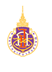 แบบตอบรับการเข้าร่วมกิจกรรมWalailak Young Ambassador Camp รุ่นที่ 3  ระหว่างวันที่  22 - 25  พฤศจิกายน 2561ณ อาคารเรียนรวม 7  มหาวิทยาลัยวลัยลักษณ์  จังหวัดนครศรีธรรมราชชื่อโรงเรียน.............................................................................................................จังหวัด....................................................................ที่อยู่โรงเรียน.........................................................................................................................................................................................โทรศัพท์..................................................................................โทรสาร......................................................................................อาจารย์เข้าร่วมกิจกรรม จำนวน 1 - 2 คน นักเรียนเข้าร่วมกิจกรรม จำนวน ...................คนการเดินทาง โดย...............................................................................................วันที่............................................................เดินทางถึงมหาวิทยาลัยเวลาประมาณ.................................กลับวันที่.........................................เวลา.........................................เข้าที่พัก ณ อุทยานพฤกษศาสตร์ มหาวิทยาลัยวลัยลักษณ์ วันที่.........................................................................	ข้าพเจ้าขอยืนยันว่าข้อมูลของนักเรียนที่ให้ไว้นี้เป็นจริงทุกประการ และนักเรียนสมัครใจเข้าร่วมกิจกรรม             Walailak Young Ambassador Camp ในระหว่างวันที่ 22 - 25 พฤศจิกายน 2561 ทั้งนี้ได้มอบหมายให้อาจารย์                  ชื่อ-สกุล.......................................................................................โทร...............................................เป็นผู้ประสานงาน						ลงชื่อ.....................................................................................						(.............................................................................................) 									 ............/............./........	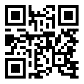 หมายเหตุ 	1. ขอความกรุณาตอบกลับภายในวันที่  16  พฤศจิกายน  2561  2. ขอความกรุณาบันทึกข้อมูลแบบตอบกลับออนไลน์ได้ที่ https://sites.google.com/mail.wu.ac.th/wuyac3. สอบถามรายละเอียดเพิ่มเติมได้ที่คุณสุภาณี เพชรานันท์ ส่วนสื่อสารองค์กร โทร.080-382944ลำดับที่ชื่อ-สกุลหมวดเสื้อรอบอก(นิ้ว)โทรศัพท์12ที่ชื่อ-สกุล เสื้อขนาดรอบอก(นิ้ว)GPAXGPAกลุ่มสาระภาษาอังกฤษGPAกลุ่มสาระ   วิทยาศาสตร์GPAกลุ่มสาระคณิตศาสตร์12345678910